Alternativt förslag till Kommunstyrelsens sammanträde 2023-12-18:KU1: Svar på initiativärende: Red ut situationen om fristad för konstnärerVänsterpartiet är inte nöjda med det upprättade svaret på initiativärendet. Vi har förståelse för de omständigheter som redogörs för i svaret, men konstaterar att Kommunfullmäktiges beslut varken har upphävts eller förändrats. Enligt beslut i Kommunfullmäktige är Borås Stad positiva till att vara en fristadskommun för förföljda konstnärer och Kulturnämnden ansvarar för att handlägga arbetet. Fram till dess att något nytt beslut i Kommunfullmäktige har fattats anser Vänsterpartiet att detta arbete behöver drivas framåt.Som framgår av vårt initiativärende tillskrev Kulturnämnden Kommunstyrelsen och bad om ökade resurser och en förvaltningsövergripande organisation för arbetet. Denna skrivelse har inte fått ett formellt svar från Kommunstyrelsen. Det tycker vi är anmärkningsvärt. Vänsterpartiet vill att det faktiska arbetet för att Borås ska vara en fristad för förföljda konstnärer inleds och föreslår därför att Kommunstyrelsen, med tanke på den tid som har gått sedan uppdraget gavs och Kulturnämndens redogörelse skrevs, uppmanar Kulturnämnden att inkomma med en uppdaterad utredning om förutsättningarna.Med anledning av ovanstående föreslår Vänsterpartiet Kommunstyrelsen besluta:Kulturnämnden uppmanas att inkomma med en uppdaterad utredning om förutsättningarna för att arbetet med att Borås ska vara en kommun där förföljda konstnärer kan få en fristad.För Vänsterpartiet i KommunstyrelsenStefan Lindborg och Anne Rapinoja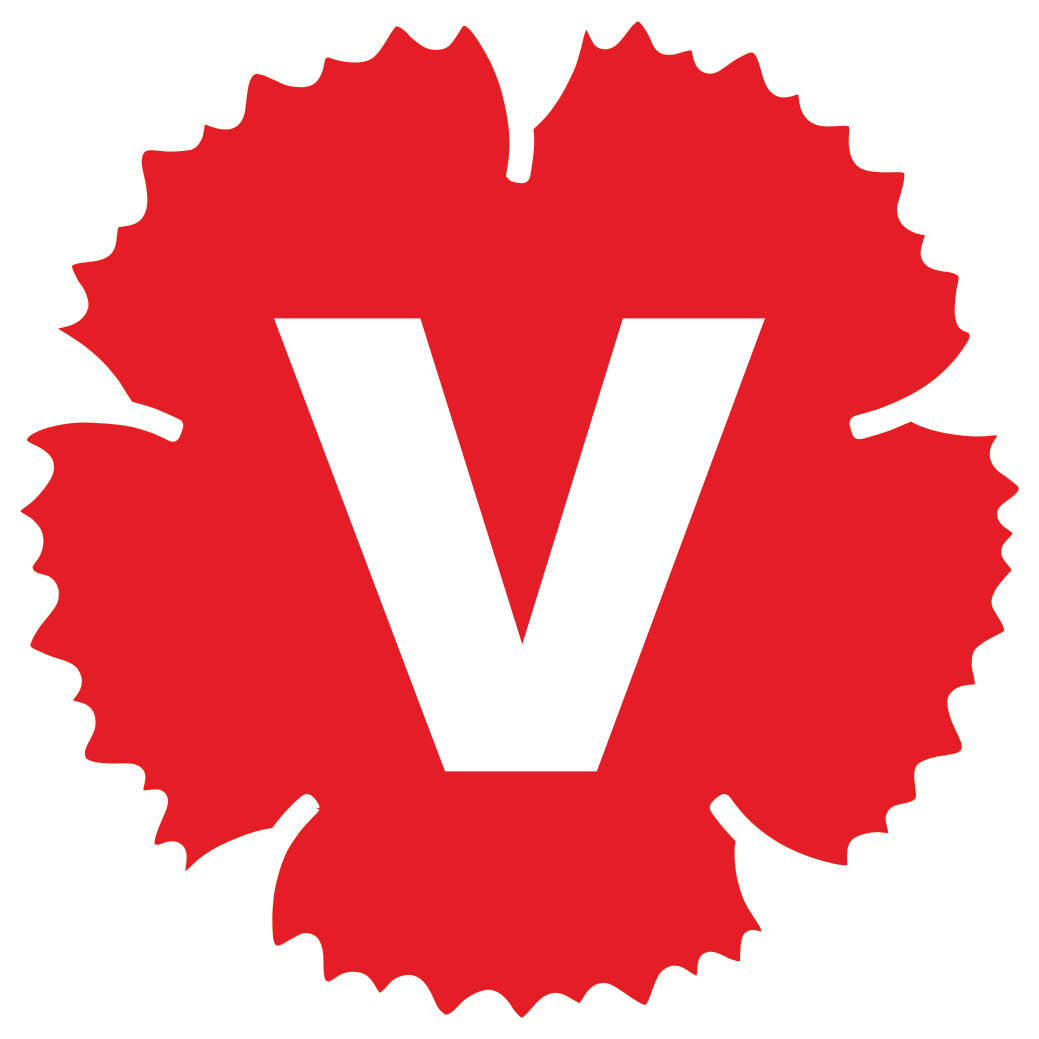 